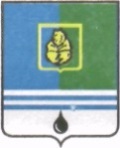 РЕШЕНИЕДУМЫ ГОРОДА КОГАЛЫМАХанты-Мансийского автономного округа - ЮгрыОт «___»_______________20___г.                                                   №_______ Об одобрении предложенийо внесении изменений в муниципальную программу«Социальное и демографическое развитие города Когалыма»В соответствии со статьёй 179 Бюджетного кодекса Российской Федерации, Уставом города Когалыма, решением Думы города Когалыма                от 23.04.2015 № 537-ГД «О порядке рассмотрения Думой города Когалыма проектов муниципальных программ и предложений о внесении изменений в муниципальные программы», рассмотрев предложения о внесении изменений в муниципальную программу «Социальное и демографическое развитие города Когалыма», утвержденную постановлением Администрации города Когалыма от 11.10.2013 №2904, Дума города Когалыма РЕШИЛА:1. Одобрить предложения о внесении изменений в муниципальную программу «Социальное и демографическое развитие города Когалыма» согласно приложению к настоящему решению.2. Опубликовать настоящее решение и приложение к нему в газете «Когалымский вестник».Приложение 1к решению Думыгорода Когалымаот	№ПАСПОРТмуниципальной программы «СОЦИАЛЬНОЕ И ДЕМОГРАФИЧЕСКОЕ РАЗВИТИЕ ГОРОДА КОГАЛЫМА»(далее – муниципальная программа)Раздел 1 «О стимулировании инвестиционной и инновационной деятельности, развитие конкуренции и негосударственного сектора экономики».1.1. «Формирование благоприятной деловой среды».В целях развития национальной предпринимательской инициативы, формирования благоприятных условий для развития малого и среднего предпринимательства в Ханты-Мансийском автономном округе – Югре разработан механизм привлечения социально ориентированного бизнеса в сферу предоставления социальных услуг.Сформирована правовая основа, регламентирующая предоставление социальных услуг негосударственными поставщиками, предусмотрены несколько вариантов поддержки негосударственных поставщиков в сфере социального обслуживания населения:1) компенсация затрат поставщику социальных услуг за оказанные гражданам социальные услуги;2) государственный заказ на оказание социальных услуг;3) предоставление гражданам сертификатов на оплату услуг.В соответствии с Федеральным законом от 24.04.2008 №48-ФЗ «Об опеке и попечительстве», постановлением Правительства Российской Федерации от 18.05.2009 №423 «Об отдельных вопросах осуществления опеки и попечительства в отношении несовершеннолетних граждан» отдельные полномочия органа опеки и попечительства могут осуществлять образовательные организации, медицинские организации, организации, оказывающие социальные услуги, или иные организации, в том числе для детей-сирот и детей, оставшихся без попечения родителей, в случаях и в порядке, которые установлены Правительством Российской Федерации.В соответствии с приказом Департамента социального развития Ханты-Мансийского автономного округа – Югры от 15.05.2018 №507-р «Об организационных мероприятиях по передаче организациям отдельного государственного полномочия органа опеки и попечительства», в целях использования механизмов государственно-частного партнерства в городе Когалыме на исполнение негосударственным социально ориентированным некоммерческим организациям, социальным предпринимателям с 01.01.2019 года передана 1 социальная услуга и функция - полномочие органа опеки и попечительства по подготовке граждан, выразивших желание стать опекунами или попечителями либо принять детей, оставшихся без попечения родителей, в семью на воспитание в иных установленных семейным законодательством формах.1.2. «Инвестиционные проекты».Реализация инвестиционных проектов муниципальной программой не предусмотрена.1.3. «Развитие конкурентной среды».Расширение мер социальной поддержки различных категорий граждан, повышение уровня их информационной грамотности способствует формированию конкурентной среды.Реализуется проект по основам компьютерной грамотности  «E-сitizen» - электронный гражданин.Раздел 2 «Механизм реализации муниципальной программы»Механизм реализации муниципальной программы включает разработку и принятие нормативных правовых актов Администрации города Когалыма, необходимых для выполнения муниципальной программы, ежегодное уточнение перечня программных мероприятий на очередной финансовый год и плановый период с уточнением затрат по программным мероприятиям в соответствии с мониторингом фактически достигнутых целевых показателей реализации муниципальной программы, а также связанные с изменениями внешней среды, информирование общественности о ходе и результатах реализации муниципальной программы, финансировании программных мероприятий.Оценка хода исполнения мероприятий муниципальной программы представленных в таблице 2, основана на мониторинге ожидаемых результатов муниципальной программы как сопоставление фактически достигнутых с целевыми показателями представленными в таблице 1. В соответствии с данными мониторинга по фактически достигнутым результатам реализации в муниципальную программу могут быть внесены корректировки, в том числе связанные с оптимизацией программных мероприятий в случае выявления лучших практик их реализации.В целях исполнения мероприятий по реализации отдельных государственных полномочий по осуществлению деятельности по опеке и попечительству и деятельности муниципальной комиссии по делам несовершеннолетних и защите их прав при Администрации города, финансовое обеспечение мероприятий муниципальной программы осуществляется за счет средств окружного бюджета.В соответствии с порядком оказания поддержки лицам, удостоенным звания «Почётный гражданин города Когалыма» реализуются различные виды поддержки в отношении граждан, отмеченных за деятельность, направленную на обеспечение благополучия города Когалыма и рост благосостояния его населения, высокое профессиональное мастерство и многолетний добросовестный труд, активное участие в общественной жизни города Когалыма удостоенным звания «Почётный гражданин города Когалыма».Программой предусмотрены дополнительные меры поддержки отдельных категорий граждан, в том числе старшего поколения посредством чествования 85-летних, 90-летних и 95-летних юбиляров из числа ветеранов Великой Отечественной войны от имени главы города Когалыма.В целях реализации основного мероприятия 1.5 «Повышение уровня благосостояния граждан, нуждающихся в особой заботе государства» подпрограммы 1 «Поддержка семьи, материнства и детства» ответственным исполнителем является комитет по управлению муниципальным имуществом Администрации города Когалыма (далее – КУМИ Администрации города Когалыма), который осуществляет исполнение передаваемого отдельного государственного полномочия по предоставлению детям-сиротам и детям, оставшимся без попечения родителей, а также лицам из числа детей-сирот и детей, оставшихся без попечения родителей, в части приобретения жилых помещений в собственность муниципального образования город Когалым.Средства на осуществление передаваемого отдельного государственного полномочия по предоставлению детям-сиротам и детям, оставшимся без попечения родителей, а также лицам из числа детей-сирот и детей, оставшихся без попечения родителей, жилых помещений специализированного жилищного фонда по договорам найма специализированных жилых помещений входят в состав субвенции, предоставляемой местным бюджетам из бюджета автономного округа для осуществления органами местного самоуправления передаваемых отдельных государственных полномочий, предусмотренных статьей 12 Закона автономного округа от 09.06.2009 №86-оз «О дополнительных гарантиях и дополнительных мерах социальной поддержки детей-сирот и детей, оставшихся без попечения родителей, лиц из числа детей-сирот и детей, оставшихся без попечения родителей, усыновителей, приемных родителей в Ханты-Мансийском автономном округе – Югре».Субвенции из бюджета автономного округа предоставляются на обеспечение жилыми помещениями детей-сирот и детей, оставшихся без попечения родителей, лиц из их числа по договорам найма специализированных жилых помещений в соответствии с ежемесячными заявками, направляемыми органами местного самоуправления муниципальных районов и городских округов автономного округа в Департамент социального развития Ханты-Мансийского автономного округа – Югры (далее - Депсоцразвития Югры) по форме и в сроки, установленные Департаментом социального развития Югры.Перечисление субвенций осуществляется в порядке, установленном Департаментом финансов Ханты-Мансийского автономного округа – Югры на счета, открытые территориальным органом Федерального казначейства в учреждении Центрального Банка Российской Федерации для учета операций со средствами бюджетов муниципальных образований автономного округа.В рамках передаваемого отдельного государственного полномочия КУМИ Администрации города Когалыма осуществляет в установленном законодательством Российской Федерации порядке размещение муниципального заказа на приобретение жилых помещений, в том числе в строящихся многоквартирных домах.Приобретение жилых помещений в строящихся многоквартирных домах осуществляется в соответствии с Федеральным законом Российской Федерации от 30.12.2004 №214-ФЗ «Об участии в долевом строительстве многоквартирных домов и иных объектов недвижимости и о внесении изменений в некоторые законодательные акты Российской Федерации» путём заключения муниципальных контрактов, в соответствии с действующим законодательством Российской Федерации, оплата по которым производится в 2 (два) этапа:этап 1 – 80 процентов от цены заключенного контракта, производится не более чем в течение 15 (пятнадцати) рабочих дней с даты подписания участником долевого строительства документа о приемке - заключения отдела архитектуры и градостроительства Администрации города Когалыма, предоставленного застройщиком, подтверждающего о не менее 60 процентной готовности многоквартирного жилого дома, в состав которого входит квартира;этап 2 – 20 процентов от цены контракта, производится не более чем в течение 15 (пятнадцати) рабочих дней с даты подписания участником долевого строительства документа о приемке - акта приёма-передачи жилого помещения, при предоставлении застройщиком документов, необходимых для государственной регистрации право собственности участника долевого строительства на жилое помещение.Строительная готовность соответствующего дома подтверждается отделом архитектуры и градостроительства Администрации города Когалыма, выдавшим разрешение на строительство.Приобретение жилых помещений осуществляется по цене, не превышающей цену, рассчитанную исходя из норматива (показателя) средней рыночной стоимости 1 кв. м. общей площади жилого помещения, установленной для соответствующего муниципального образования автономного округа Региональной службой по тарифам автономного округа на третий квартал года, предшествующего году приобретения жилых помещений. При этом муниципальное образование город Когалым вправе увеличивать объем финансирования за счет собственных средств (решение Думы города Когалыма от 30.01.2019 №258-ГД «О порядке использования собственных финансовых средств города Когалыма для участия в осуществлении отдельного государственного полномочия по предоставлению детям-сиротам и детям, оставшимся без попечения родителей, лицам из числа детей-сирот и детей, оставшихся без попечения родителей, иным лицам жилых помещений специализированного жилищного фонда по договорам найма специализированных жилых помещений».Текущее управление муниципальной программой осуществляет ответственный исполнитель муниципальной программы, в соответствии с постановлением Администрации города Когалыма от 23.08.2018 №1912 «О модельной муниципальной программе, порядке принятия решения о разработке муниципальных программ, их формирования, утверждения и реализации».Ответственный исполнитель муниципальной программы – отдел по связям с общественностью и социальным вопросам Администрации города Когалыма осуществляет текущее управление реализаций муниципальной программы.Соисполнители муниципальной программы:1. Отдел опеки и попечительства Администрации города Когалыма.2. Управление образования Администрации города Когалыма.3. Комитет по управлению муниципальным имуществом Администрации города Когалыма.4. Отдел по организации деятельности муниципальной комиссии по делам несовершеннолетних и защите их прав при Администрации города Когалыма.5. Муниципальное казённое учреждение «Управление обеспечения деятельности органов местного самоуправления».6. Муниципальное автономное учреждение «Информационно-ресурсный центр города Когалыма».Соисполнители мероприятий муниципальной программы несут ответственность за её реализацию и конечные результаты, целевое, своевременное и эффективное использование выделяемых на её выполнение средств, уточняют сроки реализации мероприятий муниципальной программы и объёмы их финансирования.Соисполнители муниципальной программы предоставляют отчёт ответственному исполнителю муниципальной программы в форме:- анализа достижения показателей, характеризующих результаты муниципальной программы, с обязательным указанием фактического значения показателя, за каждый месяц, без нарастающего показателя;- исполнения мероприятий, соисполнителями которых они являются.Соисполнители муниципальной программы:- участвуют в разработке муниципальной программы и осуществляют реализацию мероприятий муниципальной программы;- предоставляют ответственному исполнителю муниципальной программы информацию, необходимую для проведения оценки эффективности муниципальной программы и подготовки годового отчёта.Мониторинг мероприятий муниципальной программы представляет собой, процесс сбора и анализа данных с целью измерения достижений, полученных в ходе реализации муниципальной программы, по сравнению с утвержденными результатами. Информация, полученная в ходе мониторинга, может быть использована для определения – насколько удалось выполнить поставленные задачи, а также может помочь внести необходимые корректировки в муниципальную программу с целью обеспечения соблюдения поставленных целей.Характеристика основных мероприятий муниципальной программы и их связь с целевыми показателями представлена в таблице 4 к муниципальной программе.При подготовке отчетов о ходе реализации муниципальной программы ответственный исполнитель и соисполнители руководствуются разделом 5 «Реализация муниципальной программы и контроль за ее реализацией» Порядка принятия решения о разработке муниципальных программ города Когалыма, их формирования, утверждения и реализации, утвержденным постановлением Администрации города Когалыма от 23.08.2018 №1912.Распределение объёмов финансирования по мероприятиям муниципальной программы осуществляется ответственным исполнителем муниципальной программы, на основании представленных соисполнителями мероприятий муниципальной программы предложений.Финансовое обеспечение мероприятий муниципальной программы осуществляется за счёт средств бюджетов различных уровней и внебюджетных источников.Возможные риски при реализации муниципальной программы и меры по их преодолению указаны в Таблице 6 настоящей муниципальной программы.Общий контроль за реализацией муниципальной программы осуществляет заместитель главы города Когалыма, курирующий данную сферу деятельности.С целью минимизации рисков муниципальной программы запанирована ежегодная корректировка результатов исполнения муниципальной программыЭффективность реализации муниципальной программы будет оцениваться согласно эффективности подпрограмм и основных мероприятий в соответствии с целевыми показателями.Реализация мероприятий муниципальной программы осуществляется с учетом технологий бережливого производства.Внедрение бережливого производства в муниципальном образовании позволит освоить и применить элементы формирования культуры бережливости, повысить производительность труда, улучшить эффективность управленческих процессов, в том числе внедрить инструменты «бережливого офиса» (оптимизацию рабочего пространства, минимизацию бумажного документооборота посредством автоматизации процессов, ликвидацию дублирующих функций).Приложение 2к решению Думыгорода Когалымаот	№Таблица 1Целевые показатели муниципальной программыПриложение 3к решению Думыгорода Когалымаот               №Таблица 2Перечень основных мероприятий муниципальной программы____________________Приложение 4к решению Думыгорода Когалымаот               №Таблица 4Характеристика основных мероприятий государственной программы, их связь с целевыми показателямиПриложение 5к решению Думыгорода Когалымаот              №Таблица 6Перечень возможных рисков при реализации муниципальной программы и мер по их преодолениюпроект вносится главойгорода КогалымаПредседательДумы города КогалымаИсполняющий обязанности главы города Когалыма_____________ А.Ю.Говорищева_____________ Р.Я.ЯремаНаименование муниципальной программыСоциальное и демографическое развитие города Когалыма Дата утверждения муниципальной программы Постановление Администрации города Когалыма «Об утверждении муниципальной программы «Социальная поддержка жителей города Когалыма» от 11.10.2013 №2904Ответственный исполнитель муниципальной программыОтдел по связям с общественностью и социальным вопросам Администрации города КогалымаСоисполнители муниципальной программы- Отдел опеки и попечительства Администрации города Когалыма;- Муниципальное казённое учреждение «Управление обеспечения деятельности органов местного самоуправления»;- Комитет по управлению муниципальным имуществом Администрации города Когалыма;- Управление образования Администрации города Когалыма;- Муниципальное автономное учреждение «Информационно-ресурсный центр города Когалыма»;- Отдел по организации деятельности территориальной комиссии по делам несовершеннолетних и защите их прав при Администрации города Когалыма.Цели муниципальной программы1. Реализация мер направленных на оказание поддержки семьи, материнства и детства.2. Повышение качества жизни и предоставления социальных гарантий жителям города Когалыма.Задачи муниципальной программы1. Повышение уровня материального благосостояния семей, принявших на воспитание в свои семьи детей-сирот и детей, оставшихся без попечения родителей, создание благоприятных условий жизнедеятельности семей опекунов, попечителей, приёмных семей.2. Исполнение отдельных государственных полномочий Ханты-Мансийского автономного округа – Югры в сфере опеки и попечительства.3. Исполнение органами местного самоуправления Администрации города Когалыма отдельных государственных полномочий по организации деятельности комиссии по делам несовершеннолетних и защите их прав.4. Обеспечение дополнительными гарантиями прав детей-сирот и детей, оставшихся без попечения родителей, лиц из числа детей-сирот и детей, оставшихся без попечения родителей, на медицинское обеспечение (предоставление путевок в организации отдыха детей и их оздоровления), имущество и жилое помещение.5. Оказание поддержки гражданам, имеющим особые заслуги перед обществом города Когалыма.6. Создание благоприятных условий для привлечения кадров в сфере образования и здравоохранения. Перечень подпрограмм или основных мероприятийПодпрограмма 1. Поддержка семьи, материнства и детства.Подпрограмма 2. Социальная поддержка отдельных категорий граждан.Наименование портфеля проектов, проекта, направленных в том числе на реализацию в Ханты-Мансийском автономном округе – Югре (далее автономный округ) национальных и федеральных проектов (программ) Российской Федерации участие, в котором принимаетгород Когалым-Целевые показатели муниципальной программы Сохранение доли граждан, обеспеченных мерами социальной поддержки, от численности граждан, имеющих право на их получение и обратившихся за их получением, на уровне 100%.Сохранение доли семей, находящихся в социально опасном положении, в отношении которых проводится индивидуальная профилактическая работа, из общего количества семей данной категории, состоящих на профилактическом учете в муниципальной комиссии по делам несовершеннолетних и защите их прав при Администрации города Когалыма, на уровне 100%. Сохранение доли педагогических работников из числа обратившихся по личному заявлению на основании ходатайства руководителя учреждения, получающих меры социальной поддержки, от общего количества педагогических работников, вновь принятых на вакантные должности в общеобразовательные организации города Когалыма, на уровне 100%. Финансирование мероприятия 2.1. "Дополнительные меры социальной поддержки приглашенным специалистам в сфере здравоохранения и образования» с 01.01.2020 года не предусмотрено.4. Сохранение доли врачей-специалистов, из числа обратившихся по личному заявлению на основании ходатайства руководителя учреждения БУ ХМАО – Югры «Когалымская городская больница» получивших единовременную выплату, от общего количества вновь принятых специалистов на вакантные должности, в БУ ХМАО – Югры «Когалымская городская больница», на уровне 100%. Финансирование мероприятия 2.1. "Дополнительные меры социальной поддержки приглашенным специалистам в сфере здравоохранения и образования» с 01.01.2020 года не предусмотрено. 5. Охват граждан, удостоенных звания «Почётный       гражданин города Когалыма», мерами поддержки в соответствии с порядком оказания поддержки лицам, удостоенным звания «Почётный гражданин города Когалыма» на основании личного заявления граждан на уровне 100%. 6. Охват юбиляров из числа ветеранов Великой Отечественной войны, чествуемых от имени главы города Когалыма на уровне 100%. 7. Увеличение доли средств бюджета автономного округа, выделенных негосударственным организациям, в том числе социально-ориентированным некоммерческим организациям, для предоставления услуг (работ), от общего объема средств бюджета, выделенных на осуществление деятельности по опеке и попечительству в городе Когалыме от 2,5% до 4,1%.Сроки реализации муниципальной программы2019 – 2024 годыПараметрыфинансовогообеспечениямуниципальнойпрограммыОбъем финансирования муниципальной Программы в 2019-2024 годах составит 447 959,90 тыс. рублей, в том числе по источникам финансирования:Параметры финансового обеспечения муниципальной программы Параметры финансового обеспечения портфеля проектов, проекта, направленных в том числе на реализацию в автономном округенациональных проектов (программ) Российской Федерации, участие,в котором принимает город Когалым,реализуемых в составе муниципальной программы№показателяНаименование целевых показателей Базовый показатель на начало реализации муниципальной программыЗначения показателя по годамЗначения показателя по годамЗначения показателя по годамЗначения показателя по годамЗначения показателя по годамЗначения показателя по годамЦелевое значение показателя на момент окончания реализации муниципальной программы№показателяНаименование целевых показателей Базовый показатель на начало реализации муниципальной программы2019 г.2020 г.2021 г.2022 г.2023г.2024 г.123456789101Доля граждан, обеспеченных мерами социальной поддержки, от численности граждан, имеющих право на их получение и обратившихся за их получением-1001001001001001001002Доля семей, находящихся в социально опасном положении, в отношении которых проводится индивидуальная профилактическая работа, из общего количества семей данной категории, состоящих на профилактическом учете в муниципальной комиссии по делам несовершеннолетних и защите их прав при Администрации города Когалыма1001001001001001001001003Доля педагогических работников из числа обратившихся по личному заявлению на основании ходатайства руководителя учреждения, получающих меры социальной поддержки, от общего количества педагогических работников, вновь принятых на вакантные должности в общеобразовательные организации города Когалыма1001000000004Доля врачей-специалистов из числа обратившихся по личному заявлению на основании ходатайства руководителя учреждения БУ ХМАО – Югры «Когалымская городская больница» получивших единовременную выплату, от общего количества вновь принятых специалистов на вакантные должности в БУ ХМАО – Югры «Когалымская городская больница»1001000000005Охват граждан, удостоенных звания «Почётный гражданин города Когалыма», мерами поддержки в соответствии с порядком оказания поддержки лицам, удостоенным звания «Почётный гражданин города Когалыма» на основании личного заявления граждан-1001001001001001001006Охват юбиляров из числа ветеранов Великой Отечественной войны, чествуемых от имени главы города Когалыма1001001001001001001001007Доля средств бюджета автономного округа, выделенных негосударственным организациям, в том числе социально-ориентированным некоммерческим организациям, для предоставления услуг (работ), от общего объема средств бюджета, выделенных на осуществление деятельности по опеке и попечительству в городе Когалыме-2,54,14,14,14,14,14,1Номер основного мероприя тияОсновные мероприятиямуниципальной программы (их связь с целевыми показателямимуниципальной программы)Ответственный исполнитель/соисполнитель, учреждение,организацияИсточники финансированияФинансовые затраты на реализацию(тыс. рублей)Финансовые затраты на реализацию(тыс. рублей)Финансовые затраты на реализацию(тыс. рублей)Финансовые затраты на реализацию(тыс. рублей)Финансовые затраты на реализацию(тыс. рублей)Финансовые затраты на реализацию(тыс. рублей)Финансовые затраты на реализацию(тыс. рублей)Номер основного мероприя тияОсновные мероприятиямуниципальной программы (их связь с целевыми показателямимуниципальной программы)Ответственный исполнитель/соисполнитель, учреждение,организацияИсточники финансированиявсегов том числев том числев том числев том числев том числев том числеНомер основного мероприя тияОсновные мероприятиямуниципальной программы (их связь с целевыми показателямимуниципальной программы)Ответственный исполнитель/соисполнитель, учреждение,организацияИсточники финансированиявсего2019 г.2020 г.2021 г.2022 г.2023 г.2024 г.1234567891011Подпрограмма 1 «Поддержка семьи, материнства и детства»Подпрограмма 1 «Поддержка семьи, материнства и детства»Подпрограмма 1 «Поддержка семьи, материнства и детства»Подпрограмма 1 «Поддержка семьи, материнства и детства»Подпрограмма 1 «Поддержка семьи, материнства и детства»Подпрограмма 1 «Поддержка семьи, материнства и детства»Подпрограмма 1 «Поддержка семьи, материнства и детства»Подпрограмма 1 «Поддержка семьи, материнства и детства»Подпрограмма 1 «Поддержка семьи, материнства и детства»Подпрограмма 1 «Поддержка семьи, материнства и детства»Подпрограмма 1 «Поддержка семьи, материнства и детства»1.1.Дополнительные гарантии и дополнительные меры социальной поддержки детей-сирот и детей, оставшихся без попечения родителей, лиц из их числа, а также граждан, принявших на воспитание детей, оставшихся без попечения родителей(1)Отдел опеки и попечительстваАдминистрации города Когалымавсего156108,1028920,3027888,6026100,7024399,5024399,5024399,501.1.Дополнительные гарантии и дополнительные меры социальной поддержки детей-сирот и детей, оставшихся без попечения родителей, лиц из их числа, а также граждан, принявших на воспитание детей, оставшихся без попечения родителей(1)Отдел опеки и попечительстваАдминистрации города Когалымафедеральный бюджет0,000,000,000,0000.000,000,001.1.Дополнительные гарантии и дополнительные меры социальной поддержки детей-сирот и детей, оставшихся без попечения родителей, лиц из их числа, а также граждан, принявших на воспитание детей, оставшихся без попечения родителей(1)Отдел опеки и попечительстваАдминистрации города Когалымабюджет автономногоокруга156108,1028920,3027888,6026100,7024399,5024399,5024399,501.1.Дополнительные гарантии и дополнительные меры социальной поддержки детей-сирот и детей, оставшихся без попечения родителей, лиц из их числа, а также граждан, принявших на воспитание детей, оставшихся без попечения родителей(1)Отдел опеки и попечительстваАдминистрации города Когалымабюджет города Когалыма0,000,000,000,000,000,000,001.1.Дополнительные гарантии и дополнительные меры социальной поддержки детей-сирот и детей, оставшихся без попечения родителей, лиц из их числа, а также граждан, принявших на воспитание детей, оставшихся без попечения родителей(1)Отдел опеки и попечительстваАдминистрации города Когалымаиные внебюджетные источники0,000,000,000.000,000,000,001.2.Исполнение органами местного самоуправления Администрации города Когалыма отдельных государственных полномочий по осуществлению деятельности по опеке и попечительству, включая поддержку негосударственных организаций, в том числе СОНКО в сфере опеки ипопечительства (1,7)Отдел опеки и попечительства Администрации города Когалыма /Муниципальное казённое учреждение «Управление обеспечения деятельности органов местного самоуправлениявсего116591,8018804,3019557,5019557,5019557,5019557,5019557,501.2.Исполнение органами местного самоуправления Администрации города Когалыма отдельных государственных полномочий по осуществлению деятельности по опеке и попечительству, включая поддержку негосударственных организаций, в том числе СОНКО в сфере опеки ипопечительства (1,7)Отдел опеки и попечительства Администрации города Когалыма /Муниципальное казённое учреждение «Управление обеспечения деятельности органов местного самоуправленияфедеральный бюджет0,000,000,000,000,000,000,001.2.Исполнение органами местного самоуправления Администрации города Когалыма отдельных государственных полномочий по осуществлению деятельности по опеке и попечительству, включая поддержку негосударственных организаций, в том числе СОНКО в сфере опеки ипопечительства (1,7)Отдел опеки и попечительства Администрации города Когалыма /Муниципальное казённое учреждение «Управление обеспечения деятельности органов местного самоуправлениябюджет автономногоокруга116591,8018804,3019557,5019557,5019557,5019557,5019557,501.2.Исполнение органами местного самоуправления Администрации города Когалыма отдельных государственных полномочий по осуществлению деятельности по опеке и попечительству, включая поддержку негосударственных организаций, в том числе СОНКО в сфере опеки ипопечительства (1,7)Отдел опеки и попечительства Администрации города Когалыма /Муниципальное казённое учреждение «Управление обеспечения деятельности органов местного самоуправлениябюджет города Когалыма0,000,000,000,000,000,000,001.2.Исполнение органами местного самоуправления Администрации города Когалыма отдельных государственных полномочий по осуществлению деятельности по опеке и попечительству, включая поддержку негосударственных организаций, в том числе СОНКО в сфере опеки ипопечительства (1,7)Отдел опеки и попечительства Администрации города Когалыма /Муниципальное казённое учреждение «Управление обеспечения деятельности органов местного самоуправленияиные внебюджетные источники0,000,000,000,000,000,000,001.2.1.Исполнение органами местного самоуправления Администрации города Когалыма отдельных государственных полномочий поосуществлению деятельности по опеке и попечительствувсего112268,2018371,7018779,3018779,3018779,3018779,3018779,301.2.1.Исполнение органами местного самоуправления Администрации города Когалыма отдельных государственных полномочий поосуществлению деятельности по опеке и попечительствуфедеральный бюджет0,000,000,000,000,000,001.2.1.Исполнение органами местного самоуправления Администрации города Когалыма отдельных государственных полномочий поосуществлению деятельности по опеке и попечительствубюджет автономногоокруга112268,2018371,7018779,3018779,3018779,3018779,3018779,301.2.1.Исполнение органами местного самоуправления Администрации города Когалыма отдельных государственных полномочий поосуществлению деятельности по опеке и попечительствубюджет города Когалыма0,000,000,000,000,000,000,001.2.1.Исполнение органами местного самоуправления Администрации города Когалыма отдельных государственных полномочий поосуществлению деятельности по опеке и попечительствуиные внебюджетные источники0,000,000,000,000,000,000,001.2.1.Исполнение органами местного самоуправления Администрации города Когалыма отдельных государственных полномочий поосуществлению деятельности по опеке и попечительствуОтдел опеки и попечительства Администрации города Когалымавсего107808,4017514,9018058,7018058,7018058,7018058,7018058,701.2.1.Исполнение органами местного самоуправления Администрации города Когалыма отдельных государственных полномочий поосуществлению деятельности по опеке и попечительствуОтдел опеки и попечительства Администрации города Когалымафедеральный бюджет0,000,000,000,000,000,001.2.1.Исполнение органами местного самоуправления Администрации города Когалыма отдельных государственных полномочий поосуществлению деятельности по опеке и попечительствуОтдел опеки и попечительства Администрации города Когалымабюджет автономногоокруга107808,4017514,9018058,7018058,7018058,7018058,7018058,701.2.1.Исполнение органами местного самоуправления Администрации города Когалыма отдельных государственных полномочий поосуществлению деятельности по опеке и попечительствуОтдел опеки и попечительства Администрации города Когалымабюджет города Когалыма0,000,000,000,000,000,000,001.2.1.Исполнение органами местного самоуправления Администрации города Когалыма отдельных государственных полномочий поосуществлению деятельности по опеке и попечительствуОтдел опеки и попечительства Администрации города Когалымаиные внебюджетныеисточники0,000,000,000,000,000,000,001.2.1.Исполнение органами местного самоуправления Администрации города Когалыма отдельных государственных полномочий поосуществлению деятельности по опеке и попечительствуМуниципальное казённое учреждение «Управление обеспечения деятельности органов местного самоуправления»всего4459,80856,80720,60720,60720,60720,60720,601.2.1.Исполнение органами местного самоуправления Администрации города Когалыма отдельных государственных полномочий поосуществлению деятельности по опеке и попечительствуМуниципальное казённое учреждение «Управление обеспечения деятельности органов местного самоуправления»федеральныйбюджет0,000,000,000,000,000,000,001.2.1.Исполнение органами местного самоуправления Администрации города Когалыма отдельных государственных полномочий поосуществлению деятельности по опеке и попечительствуМуниципальное казённое учреждение «Управление обеспечения деятельности органов местного самоуправления»бюджет автономногоокруга4459,80856,80720,60720,60720,60720,60720,601.2.1.Исполнение органами местного самоуправления Администрации города Когалыма отдельных государственных полномочий поосуществлению деятельности по опеке и попечительствуМуниципальное казённое учреждение «Управление обеспечения деятельности органов местного самоуправления»бюджет города Когалыма0,000,000,000,000,000,000,001.2.1.Исполнение органами местного самоуправления Администрации города Когалыма отдельных государственных полномочий поосуществлению деятельности по опеке и попечительствуМуниципальное казённое учреждение «Управление обеспечения деятельности органов местного самоуправления»иные внебюджетные источники0,000,000,000,000,000,000,001.2.2.Субсидия в целях возмещения затрат организациям, осуществляющим подготовку граждан, выразивших свое желание стать опекунами или попечителями несовершеннолетних граждан, либо принять детей, оставшихся без попечения родителей, в семью на воспитание в иных установленных семейным законодательством Российской Федерации формах Российской Федерации формахОтдел опеки и попечительства Администрации города Когалымавсего4323,60432,60778,20778,20778,20778,20778,201.2.2.Субсидия в целях возмещения затрат организациям, осуществляющим подготовку граждан, выразивших свое желание стать опекунами или попечителями несовершеннолетних граждан, либо принять детей, оставшихся без попечения родителей, в семью на воспитание в иных установленных семейным законодательством Российской Федерации формах Российской Федерации формахОтдел опеки и попечительства Администрации города Когалымафедеральный бюджет0,000,000,000,000.000,000,001.2.2.Субсидия в целях возмещения затрат организациям, осуществляющим подготовку граждан, выразивших свое желание стать опекунами или попечителями несовершеннолетних граждан, либо принять детей, оставшихся без попечения родителей, в семью на воспитание в иных установленных семейным законодательством Российской Федерации формах Российской Федерации формахОтдел опеки и попечительства Администрации города Когалымабюджет автономного округа4323,60432,60778,20778,20778,20778,20778,201.2.2.Субсидия в целях возмещения затрат организациям, осуществляющим подготовку граждан, выразивших свое желание стать опекунами или попечителями несовершеннолетних граждан, либо принять детей, оставшихся без попечения родителей, в семью на воспитание в иных установленных семейным законодательством Российской Федерации формах Российской Федерации формахОтдел опеки и попечительства Администрации города Когалымабюджет города Когалыма0,000,000,000,000,000,000,001.2.2.Субсидия в целях возмещения затрат организациям, осуществляющим подготовку граждан, выразивших свое желание стать опекунами или попечителями несовершеннолетних граждан, либо принять детей, оставшихся без попечения родителей, в семью на воспитание в иных установленных семейным законодательством Российской Федерации формах Российской Федерации формахОтдел опеки и попечительства Администрации города Когалымаиные внебюджетные источники0,000,000,000,000,000,000,001.3.Организация отдыха	и оздоровления детей-сирот и детей, оставшихся без попечения родителей (1)Отдел опеки и попечительства Администрации города Когалымавсего14910,002660,002450,002450,002450,002450,002450,001.3.Организация отдыха	и оздоровления детей-сирот и детей, оставшихся без попечения родителей (1)Отдел опеки и попечительства Администрации города Когалымафедеральный бюджет0,000,000,000,000,000,000,001.3.Организация отдыха	и оздоровления детей-сирот и детей, оставшихся без попечения родителей (1)Отдел опеки и попечительства Администрации города Когалымабюджет автономного округа14910,002660,002450,002450,002450,002450,002450,001.3.Организация отдыха	и оздоровления детей-сирот и детей, оставшихся без попечения родителей (1)Отдел опеки и попечительства Администрации города Когалымабюджет города Когалыма0,000,000,000,000,000,000,001.3.Организация отдыха	и оздоровления детей-сирот и детей, оставшихся без попечения родителей (1)Отдел опеки и попечительства Администрации города Когалымаиные внебюджетные источники0,000,000,000,000,000,000,001.4.Исполнение органами местного самоуправления Администрации города Когалыма отдельных государственных полномочий по организации деятельности комиссии по деламнесовершеннолетних и защите их прав (2)всего48033,407775,908051,508051,508051,508051,508051,501.4.Исполнение органами местного самоуправления Администрации города Когалыма отдельных государственных полномочий по организации деятельности комиссии по деламнесовершеннолетних и защите их прав (2)федеральный бюджет0,000,000,000,000,000,000,001.4.Исполнение органами местного самоуправления Администрации города Когалыма отдельных государственных полномочий по организации деятельности комиссии по деламнесовершеннолетних и защите их прав (2)бюджет автономного округа48033,407775,908051,508051,508051,508051,508051,501.4.Исполнение органами местного самоуправления Администрации города Когалыма отдельных государственных полномочий по организации деятельности комиссии по деламнесовершеннолетних и защите их прав (2)бюджет города Когалыма0,000,000,000,000,000,000,001.4.Исполнение органами местного самоуправления Администрации города Когалыма отдельных государственных полномочий по организации деятельности комиссии по деламнесовершеннолетних и защите их прав (2)иные внебюджетные источники0,000,000,000,000,000,000,001.4.Исполнение органами местного самоуправления Администрации города Когалыма отдельных государственных полномочий по организации деятельности комиссии по деламнесовершеннолетних и защите их прав (2)Отдел по организации деятельности муниципальной комиссии по делам несовершеннолетних и защите их прав при Администрации города Когалымавсего46191,407383,407761,607761,607761,607761,607761,601.4.Исполнение органами местного самоуправления Администрации города Когалыма отдельных государственных полномочий по организации деятельности комиссии по деламнесовершеннолетних и защите их прав (2)Отдел по организации деятельности муниципальной комиссии по делам несовершеннолетних и защите их прав при Администрации города Когалымафедеральный бюджет0,000,000,000,000,000,001.4.Исполнение органами местного самоуправления Администрации города Когалыма отдельных государственных полномочий по организации деятельности комиссии по деламнесовершеннолетних и защите их прав (2)Отдел по организации деятельности муниципальной комиссии по делам несовершеннолетних и защите их прав при Администрации города Когалымабюджет автономного округа46191,407383,407761,607761,607761,607761,607761,601.4.Исполнение органами местного самоуправления Администрации города Когалыма отдельных государственных полномочий по организации деятельности комиссии по деламнесовершеннолетних и защите их прав (2)Отдел по организации деятельности муниципальной комиссии по делам несовершеннолетних и защите их прав при Администрации города Когалымабюджет города Когалыма0,000,000,000,000,000,000,001.4.Исполнение органами местного самоуправления Администрации города Когалыма отдельных государственных полномочий по организации деятельности комиссии по деламнесовершеннолетних и защите их прав (2)Отдел по организации деятельности муниципальной комиссии по делам несовершеннолетних и защите их прав при Администрации города Когалымаиные внебюджетные источники0,000,000,000,000,000,000,001.4.Исполнение органами местного самоуправления Администрации города Когалыма отдельных государственных полномочий по организации деятельности комиссии по деламнесовершеннолетних и защите их прав (2)Муниципальное казённое учреждение «Управление обеспечения деятельности органов местного самоуправления»всего1842,00392,50289,90289,90289,90289,90289,901.4.Исполнение органами местного самоуправления Администрации города Когалыма отдельных государственных полномочий по организации деятельности комиссии по деламнесовершеннолетних и защите их прав (2)Муниципальное казённое учреждение «Управление обеспечения деятельности органов местного самоуправления»федеральный бюджет0,000,000,000,000,000,000,001.4.Исполнение органами местного самоуправления Администрации города Когалыма отдельных государственных полномочий по организации деятельности комиссии по деламнесовершеннолетних и защите их прав (2)Муниципальное казённое учреждение «Управление обеспечения деятельности органов местного самоуправления»бюджет автономного округа1842,00392,50289,90289,90289,90289,90289,901.4.Исполнение органами местного самоуправления Администрации города Когалыма отдельных государственных полномочий по организации деятельности комиссии по деламнесовершеннолетних и защите их прав (2)Муниципальное казённое учреждение «Управление обеспечения деятельности органов местного самоуправления»бюджет города Когалыма0,000,000,000,000,000,000,001.4.Исполнение органами местного самоуправления Администрации города Когалыма отдельных государственных полномочий по организации деятельности комиссии по деламнесовершеннолетних и защите их прав (2)Муниципальное казённое учреждение «Управление обеспечения деятельности органов местного самоуправления»иные внебюджетныеисточники0,000,000,000,000,000,000,001.5.Повышение уровня благосостояния граждан, нуждающихся в особой заботе государства (1)Комитет по управлению муниципальным имуществомАдминистрации города Когалыма / Отдел опеки и попечительстваАдминистрации города Когалымавсего98390,0032660,9010977,4021819,5010977,4010977,4010977,401.5.Повышение уровня благосостояния граждан, нуждающихся в особой заботе государства (1)Комитет по управлению муниципальным имуществомАдминистрации города Когалыма / Отдел опеки и попечительстваАдминистрации города Когалымафедеральный бюджет745,45745,450,000,000,000,000,001.5.Повышение уровня благосостояния граждан, нуждающихся в особой заботе государства (1)Комитет по управлению муниципальным имуществомАдминистрации города Когалыма / Отдел опеки и попечительстваАдминистрации города Когалымабюджет автономного округа94221,8528492,7510977,4021819,5010977,4010977,4010977,401.5.Повышение уровня благосостояния граждан, нуждающихся в особой заботе государства (1)Комитет по управлению муниципальным имуществомАдминистрации города Когалыма / Отдел опеки и попечительстваАдминистрации города Когалымабюджет города Когалыма3422,703422,700,000,000.000.000.001.5.Повышение уровня благосостояния граждан, нуждающихся в особой заботе государства (1)Комитет по управлению муниципальным имуществомАдминистрации города Когалыма / Отдел опеки и попечительстваАдминистрации города Когалымаиные внебюджетные источники0,000,000,000,000,000,000,001.5.1.Обеспечение жилымипомещениями детей-сирот и детей, оставшихся без попечения родителей, лиц из их числаКомитет по управлениюмуниципальным имуществомАдминистрации города Когалымавсего97583,2032530,6010842,1021684,2010842,1010842,1010842,101.5.1.Обеспечение жилымипомещениями детей-сирот и детей, оставшихся без попечения родителей, лиц из их числаКомитет по управлениюмуниципальным имуществомАдминистрации города Когалымафедеральный бюджет745,45745,450,000,000.000,000,001.5.1.Обеспечение жилымипомещениями детей-сирот и детей, оставшихся без попечения родителей, лиц из их числаКомитет по управлениюмуниципальным имуществомАдминистрации города Когалымабюджет автономного округа93415,0528362,4510842,1021684,2010842,1010842,1010842,101.5.1.Обеспечение жилымипомещениями детей-сирот и детей, оставшихся без попечения родителей, лиц из их числаКомитет по управлениюмуниципальным имуществомАдминистрации города Когалымабюджет города Когалыма3422,703422,700,000,000.000,000,001.5.1.Обеспечение жилымипомещениями детей-сирот и детей, оставшихся без попечения родителей, лиц из их числаКомитет по управлениюмуниципальным имуществомАдминистрации города Когалымаиные внебюджетныеисточники0,000,000,000,000.000,000,001.5.2.Обеспечение дополнительных гарантий прав на жилоепомещение детей-сирот и детей, оставшихся без попечения родителей, лиц из числа детей - сирот и детей, оставшихся безпопечения родителейОтдел опеки и попечительства Администрации города Когалымавсего806,80130,30135,30135,30135,30135,30135,301.5.2.Обеспечение дополнительных гарантий прав на жилоепомещение детей-сирот и детей, оставшихся без попечения родителей, лиц из числа детей - сирот и детей, оставшихся безпопечения родителейОтдел опеки и попечительства Администрации города Когалымафедеральный бюджет0,000,000,000,000,000,001.5.2.Обеспечение дополнительных гарантий прав на жилоепомещение детей-сирот и детей, оставшихся без попечения родителей, лиц из числа детей - сирот и детей, оставшихся безпопечения родителейОтдел опеки и попечительства Администрации города Когалымабюджет автономного округа806,80130,30135,30135,30135,30135,30135,301.5.2.Обеспечение дополнительных гарантий прав на жилоепомещение детей-сирот и детей, оставшихся без попечения родителей, лиц из числа детей - сирот и детей, оставшихся безпопечения родителейОтдел опеки и попечительства Администрации города Когалымабюджет города Когалыма0,000,000,000,000.000,000,001.5.2.Обеспечение дополнительных гарантий прав на жилоепомещение детей-сирот и детей, оставшихся без попечения родителей, лиц из числа детей - сирот и детей, оставшихся безпопечения родителейОтдел опеки и попечительства Администрации города Когалымаиные внебюджетные источники0,000,000,000.000,000,000,00Итого по подпрограмме 1Итого по подпрограмме 1Итого по подпрограмме 1всего434033,3090821,4068925,0077979,2065435,9065435,9065435,90Итого по подпрограмме 1Итого по подпрограмме 1Итого по подпрограмме 1федеральный бюджет745,45745,450,000,000,000,000,00Итого по подпрограмме 1Итого по подпрограмме 1Итого по подпрограмме 1бюджет автономного округа429865,1586653,2568925,0077979,2065435,9065435,9065435,90Итого по подпрограмме 1Итого по подпрограмме 1Итого по подпрограмме 1бюджет города Когалыма3422,703422,700,000,000,000,000,00Итого по подпрограмме 1Итого по подпрограмме 1Итого по подпрограмме 1иные внебюджетныеисточники0,000,000,000,000,000,000,00в том числе по проектам, портфелям проектов автономного округа (в том числе направленные на реализацию национальных и федеральных проектов Российской Федерации)в том числе по проектам, портфелям проектов автономного округа (в том числе направленные на реализацию национальных и федеральных проектов Российской Федерации)в том числе по проектам, портфелям проектов автономного округа (в том числе направленные на реализацию национальных и федеральных проектов Российской Федерации)всего0,000,000,000,000,000,000,00в том числе по проектам, портфелям проектов автономного округа (в том числе направленные на реализацию национальных и федеральных проектов Российской Федерации)в том числе по проектам, портфелям проектов автономного округа (в том числе направленные на реализацию национальных и федеральных проектов Российской Федерации)в том числе по проектам, портфелям проектов автономного округа (в том числе направленные на реализацию национальных и федеральных проектов Российской Федерации)федеральный бюджет0,000,000,000,000,000,000,00в том числе по проектам, портфелям проектов автономного округа (в том числе направленные на реализацию национальных и федеральных проектов Российской Федерации)в том числе по проектам, портфелям проектов автономного округа (в том числе направленные на реализацию национальных и федеральных проектов Российской Федерации)в том числе по проектам, портфелям проектов автономного округа (в том числе направленные на реализацию национальных и федеральных проектов Российской Федерации)бюджет автономного округа0,000,000,000,000,000,000,00в том числе по проектам, портфелям проектов автономного округа (в том числе направленные на реализацию национальных и федеральных проектов Российской Федерации)в том числе по проектам, портфелям проектов автономного округа (в том числе направленные на реализацию национальных и федеральных проектов Российской Федерации)в том числе по проектам, портфелям проектов автономного округа (в том числе направленные на реализацию национальных и федеральных проектов Российской Федерации)бюджет города Когалыма0,000,000,000,000,000,000,00в том числе по проектам, портфелям проектов автономного округа (в том числе направленные на реализацию национальных и федеральных проектов Российской Федерации)в том числе по проектам, портфелям проектов автономного округа (в том числе направленные на реализацию национальных и федеральных проектов Российской Федерации)в том числе по проектам, портфелям проектов автономного округа (в том числе направленные на реализацию национальных и федеральных проектов Российской Федерации)иные внебюджетныеисточники0,000,000,000,000,000,000,00Подпрограмма 2 «Социальная поддержка отдельных категорий граждан»Подпрограмма 2 «Социальная поддержка отдельных категорий граждан»Подпрограмма 2 «Социальная поддержка отдельных категорий граждан»Подпрограмма 2 «Социальная поддержка отдельных категорий граждан»Подпрограмма 2 «Социальная поддержка отдельных категорий граждан»Подпрограмма 2 «Социальная поддержка отдельных категорий граждан»Подпрограмма 2 «Социальная поддержка отдельных категорий граждан»Подпрограмма 2 «Социальная поддержка отдельных категорий граждан»Подпрограмма 2 «Социальная поддержка отдельных категорий граждан»Подпрограмма 2 «Социальная поддержка отдельных категорий граждан»Подпрограмма 2 «Социальная поддержка отдельных категорий граждан»2.1.Дополнительные меры социальной поддержкиприглашенным специалистам в сфере здравоохранения и образования (3,4)всего9990,009990,000,000,000,000,000,002.1.Дополнительные меры социальной поддержкиприглашенным специалистам в сфере здравоохранения и образования (3,4)федеральный бюджет0,000,000,000,000,000,000,002.1.Дополнительные меры социальной поддержкиприглашенным специалистам в сфере здравоохранения и образования (3,4)бюджет автономного округа0,000,000,000,000,000,000,002.1.Дополнительные меры социальной поддержкиприглашенным специалистам в сфере здравоохранения и образования (3,4)бюджет города Когалыма9990,009990,000,000,000,000,000,002.1.Дополнительные меры социальной поддержкиприглашенным специалистам в сфере здравоохранения и образования (3,4)иные внебюджетныеисточники0,000,000,000,000,000,000,00Дополнительные меры социальной поддержкиприглашенным специалистам в сфере здравоохранения и образования (3,4)УправлениеобразованияАдминистрациигорода Когалымавсего7890,007890,000,000,000,000,000,00Дополнительные меры социальной поддержкиприглашенным специалистам в сфере здравоохранения и образования (3,4)УправлениеобразованияАдминистрациигорода Когалымафедеральный бюджет0,000,000,000,000,000,000,00Дополнительные меры социальной поддержкиприглашенным специалистам в сфере здравоохранения и образования (3,4)УправлениеобразованияАдминистрациигорода Когалымабюджет автономного округа0,000,000,000,000,000,000,00Дополнительные меры социальной поддержкиприглашенным специалистам в сфере здравоохранения и образования (3,4)УправлениеобразованияАдминистрациигорода Когалымабюджет города Когалыма7890,007890,000,000,000,000,000,00Дополнительные меры социальной поддержкиприглашенным специалистам в сфере здравоохранения и образования (3,4)УправлениеобразованияАдминистрациигорода Когалымаиные внебюджетныеисточники0,000,000,000,000,000,000,00Отдел по связям с общественностью и социальным вопросам Администрации города Когалымавсего2100,002100,000,000,000,000,000,00Отдел по связям с общественностью и социальным вопросам Администрации города Когалымафедеральный бюджет0,000,000,000,000,000,000,00Отдел по связям с общественностью и социальным вопросам Администрации города Когалымабюджет автономного округа0,000,000,000,000,000,000,00Отдел по связям с общественностью и социальным вопросам Администрации города Когалымабюджет города Когалыма2100,002100,000,000,000,000,000,00Отдел по связям с общественностью и социальным вопросам Администрации города Когалымаиные внебюджетные0,000,000,000,000,000,000,002.2.Оказание поддержкигражданам удостоеннымзвания «Почётный гражданингорода Когалыма» (5)Отдел по связям с общественностью и социальным вопросамвсего3780,00630,00630,00630,00630,00630,00630,00Оказание поддержкигражданам удостоеннымзвания «Почётный гражданингорода Когалыма» (5)Отдел по связям с общественностью и социальным вопросамфедеральный бюджет0,000,000,000,000,000,000,00Оказание поддержкигражданам удостоеннымзвания «Почётный гражданингорода Когалыма» (5)Отдел по связям с общественностью и социальным вопросамбюджет автономного округа0,000,000,000,000,000,000,00Оказание поддержкигражданам удостоеннымзвания «Почётный гражданингорода Когалыма» (5)Отдел по связям с общественностью и социальным вопросамбюджет автономного округа0,000,000,000,000,000,000,00Оказание поддержкигражданам удостоеннымзвания «Почётный гражданингорода Когалыма» (5)Отдел по связям с общественностью и социальным вопросамбюджет города Когалыма3780,00630,00630,00630,00630,00630,00630,00Оказание поддержкигражданам удостоеннымзвания «Почётный гражданингорода Когалыма» (5)Отдел по связям с общественностью и социальным вопросаминые внебюджетные0,000,000,000,000,000,000,00Оказание поддержкигражданам удостоеннымзвания «Почётный гражданингорода Когалыма» (5)Отдел по связям с общественностью и социальным вопросамисточники0,000,000,000,000,000,000,002.3.Дополнительные мерыподдержки отдельныхкатегорий граждан, в томчисле старшего поколения (6)УО (МАУ«Информационно-ресурсный центргорода Когалыма»)всего156,6026,1026,1026,1026,1026,1026,10Дополнительные мерыподдержки отдельныхкатегорий граждан, в томчисле старшего поколения (6)УО (МАУ«Информационно-ресурсный центргорода Когалыма»)федеральный бюджет0,000,000,000,000,000,000,00Дополнительные мерыподдержки отдельныхкатегорий граждан, в томчисле старшего поколения (6)УО (МАУ«Информационно-ресурсный центргорода Когалыма»)бюджет автономного округа0,000,000,000,000,000,000,00Дополнительные мерыподдержки отдельныхкатегорий граждан, в томчисле старшего поколения (6)УО (МАУ«Информационно-ресурсный центргорода Когалыма»)бюджет автономного округа0,000,000,000,000,000,000,00Дополнительные мерыподдержки отдельныхкатегорий граждан, в томчисле старшего поколения (6)УО (МАУ«Информационно-ресурсный центргорода Когалыма»)бюджет города Когалыма156,6026,1026,1026,1026,1026,1026,10Дополнительные мерыподдержки отдельныхкатегорий граждан, в томчисле старшего поколения (6)УО (МАУ«Информационно-ресурсный центргорода Когалыма»)иные внебюджетные0,000,000,000,000,000,000,00Дополнительные мерыподдержки отдельныхкатегорий граждан, в томчисле старшего поколения (6)УО (МАУ«Информационно-ресурсный центргорода Когалыма»)источники0,000,000,000,000,000,000,002.3.1.Чествование юбиляров из числа ветеранов Великой Отечественной войны от имени главы города КогалымаУО (МАУ«Информационно- ресурсный центр города Когалыма»)всего156,6026,1026,1026,1026,1026,1026,102.3.1.Чествование юбиляров из числа ветеранов Великой Отечественной войны от имени главы города КогалымаУО (МАУ«Информационно- ресурсный центр города Когалыма»)федеральный бюджет0,000,000,000,000,000,000,002.3.1.Чествование юбиляров из числа ветеранов Великой Отечественной войны от имени главы города КогалымаУО (МАУ«Информационно- ресурсный центр города Когалыма»)бюджет автономного округа0,000,000,000,000,000,000,002.3.1.Чествование юбиляров из числа ветеранов Великой Отечественной войны от имени главы города КогалымаУО (МАУ«Информационно- ресурсный центр города Когалыма»)бюджет города Когалыма156,6026,1026,1026,1026,1026,1026,102.3.1.Чествование юбиляров из числа ветеранов Великой Отечественной войны от имени главы города КогалымаУО (МАУ«Информационно- ресурсный центр города Когалыма»)иные внебюджетныеисточники0,000,000,000,000,000,000,00Итого по подпрограмме всего13926,6010646,10656,10656,10656,10656,10656,10Итого по подпрограмме федеральный бюджет0,000,000,000,000,000,000,00Итого по подпрограмме бюджет автономного округа0,000,000,000,000,000,000,00Итого по подпрограмме бюджет города Когалыма13926,6010646,10656,10656,10656,10656,10656,10Итого по подпрограмме иные внебюджетныеисточники0,000,000,000,000,000,000,00в том числе по проектам, портфелям проектов автономного округа (в том числе направленные на реализацию национальных и федеральных проектов Российской Федерации)всего0,000,000,000,000,000,000,00в том числе по проектам, портфелям проектов автономного округа (в том числе направленные на реализацию национальных и федеральных проектов Российской Федерации)федеральный бюджет0,000,000,000,000,000,000,00в том числе по проектам, портфелям проектов автономного округа (в том числе направленные на реализацию национальных и федеральных проектов Российской Федерации)бюджет автономного округа0,000,000,000,000,000,000,00в том числе по проектам, портфелям проектов автономного округа (в том числе направленные на реализацию национальных и федеральных проектов Российской Федерации)бюджет автономного округа0,000,000,000,000,000,000,00в том числе по проектам, портфелям проектов автономного округа (в том числе направленные на реализацию национальных и федеральных проектов Российской Федерации)иные внебюджетныеисточники0,000,000,000,000,000,000,00Всего по муниципальной программе:всего447959,90101467,5069581,1078635,3066092,0066092,0066092,00Всего по муниципальной программе:федеральный бюджет745,45745,450,000,000,000,000,00Всего по муниципальной программе:бюджет автономного округа429865,1586653,2568925,0077979,2065435,9065435,9065435,90Всего по муниципальной программе:бюджет города Когалыма17349,3014068,80656,10656,10656,10656,10656,10Всего по муниципальной программе:иные внебюджетныеисточники0,000,000,000,000,000,000,00инвестиции в объекты муниципальной собственностивсего0,000,000,000,000,000,000,00инвестиции в объекты муниципальной собственностифедеральный бюджет0,000,000,000,000,000,000,00инвестиции в объекты муниципальной собственностибюджет автономного округа0,000,000,000,000,000,000,00инвестиции в объекты муниципальной собственностибюджет автономного округа0,000,000,000,000,000,000,00инвестиции в объекты муниципальной собственностииные внебюджетныеисточники0,000,000,000,000,000,000,00В том числе:Проекты, портфели проектов муниципального образованиявсего0,000,000,000,000,000,000,00Проекты, портфели проектов муниципального образованияфедеральный бюджет0,000,000,000,000,000,000,00Проекты, портфели проектов муниципального образованиябюджет автономного округа0,000,000,000,000,000,000,00Проекты, портфели проектов муниципального образованиябюджет автономного округа0,000,000,000,000,000,000,00Проекты, портфели проектов муниципального образованияиные внебюджетныеисточники0,000,000,000,000,000,000,00в том числе инвестиции в объекты муниципальной собственностивсего0,000,000,000,000,000,000,00в том числе инвестиции в объекты муниципальной собственностифедеральный бюджет0,000,000,000,000,000,000,00в том числе инвестиции в объекты муниципальной собственностибюджет автономного округа0,000,000,000,000,000,000,00в том числе инвестиции в объекты муниципальной собственностибюджет автономного округа0,000,000,000,000,000,000,00в том числе инвестиции в объекты муниципальной собственностииные внебюджетныеисточники0,000,000,000,000,000,000,00Инвестиции в объекты муниципальной собственности (за исключением инвестиций в объекты государственной и муниципальной собственности по проектам, портфелям проектов муниципального образования)всего0,000,000,000,000,000,000,00Инвестиции в объекты муниципальной собственности (за исключением инвестиций в объекты государственной и муниципальной собственности по проектам, портфелям проектов муниципального образования)федеральный бюджет0,000,000,000,000,000,000,00Инвестиции в объекты муниципальной собственности (за исключением инвестиций в объекты государственной и муниципальной собственности по проектам, портфелям проектов муниципального образования)бюджет автономного округа0,000,000,000,000,000,000,00Инвестиции в объекты муниципальной собственности (за исключением инвестиций в объекты государственной и муниципальной собственности по проектам, портфелям проектов муниципального образования)бюджет города Когалыма0,000,000,000,000,000,000,00Инвестиции в объекты муниципальной собственности (за исключением инвестиций в объекты государственной и муниципальной собственности по проектам, портфелям проектов муниципального образования)иные внебюджетныеисточники0,000,000,000,000,000,000,00Прочие расходывсего0,000,000,000,000,000,000,00Прочие расходыфедеральный бюджет0,000,000,000,000,000,000,00Прочие расходыбюджет автономного округа0,000,000,000,000,000,000,00Прочие расходыбюджет города Когалыма0,000,000,000,000,000,000,00Прочие расходыиные внебюджетныеисточники0,000,000,000,000,000,000,00В том числе:Ответственный исполнитель (ОСОиСВ)всего5880,002730,00630,00630,00630,00630,00630,00Ответственный исполнитель (ОСОиСВ)федеральный бюджет0,000,000,000,000,000,000,00Ответственный исполнитель (ОСОиСВ)бюджет автономного округа0,000,000,000,000,000,000,00Ответственный исполнитель (ОСОиСВ)бюджет города Когалыма5880,002730,00630,00630,00630,00630,00630,00Ответственный исполнитель (ОСОиСВ)иные внебюджетныеисточники0,000,000,000,000,000,000,00Соисполнитель 1Отдел опеки и попечительства Администрации города Когалымавсего283956,9049658,1049310,8047522,2045821,7045821,7045821,70Соисполнитель 1Отдел опеки и попечительства Администрации города Когалымафедеральный бюджет0,000,000,000,000,000,000,00Соисполнитель 1Отдел опеки и попечительства Администрации города Когалымабюджет автономного округа283956,9049658,1049310,8047522,2045821,7045821,7045821,70Соисполнитель 1Отдел опеки и попечительства Администрации города Когалымабюджет города Когалыма0,000,000,000,000,000,000,00Соисполнитель 1Отдел опеки и попечительства Администрации города Когалымаиные внебюджетныеисточники0,000,000,000,000,000,000,00Соисполнитель 2Муниципальное казённое учреждение «Управление обеспечения деятельности органов местного самоуправления»всего6301,801249,301010,501010,501010,501010,501010,50Соисполнитель 2Муниципальное казённое учреждение «Управление обеспечения деятельности органов местного самоуправления»федеральный бюджет0,000,000,000,000,000,000,00Соисполнитель 2Муниципальное казённое учреждение «Управление обеспечения деятельности органов местного самоуправления»бюджет автономного округа6301,801249,301010,501010,501010,501010,501010,50Соисполнитель 2Муниципальное казённое учреждение «Управление обеспечения деятельности органов местного самоуправления»бюджет города Когалыма0,000,000,000,000,000,000,00Соисполнитель 2Муниципальное казённое учреждение «Управление обеспечения деятельности органов местного самоуправления»иные внебюджетныеисточники0,000,000,000,000,000,000,00Соисполнитель 3Комитет по управлению муниципальным имуществом Администрации города Когалымавсего97583,2032530,6010842,1021684,2010842,1010842,1010842,10Соисполнитель 3Комитет по управлению муниципальным имуществом Администрации города Когалымафедеральный бюджет745,45745,450,000,000,000,000,00Соисполнитель 3Комитет по управлению муниципальным имуществом Администрации города Когалымабюджет автономного округа93415,0528362,4510842,1021684,2010842,1010842,1010842,10Соисполнитель 3Комитет по управлению муниципальным имуществом Администрации города Когалымабюджет города Когалыма3422,703422,700,000,000,000,000,00Соисполнитель 3Комитет по управлению муниципальным имуществом Администрации города Когалымаиные внебюджетныеисточники0,000,000,000,000,000,000,00Соисполнитель 4Управление образования Администрации города Когалымавсего7890,007890,000,000,000,000,000,00Соисполнитель 4Управление образования Администрации города Когалымафедеральный бюджет0,000,000,000,000,000,000,00Соисполнитель 4Управление образования Администрации города Когалымабюджет автономного округа0,000,000,000,000,000,000,00Соисполнитель 4Управление образования Администрации города Когалымабюджет города Когалыма7890,007890,000,000,000,000,000,00Соисполнитель 4Управление образования Администрации города Когалымаиные внебюджетныеисточники0,000,000,000,000,000,000,00Соисполнитель 5УО (МАУ «Информационно-ресурсный центр города Когалыма»)всего156,6026,1026,1026,1026,1026,1026,10Соисполнитель 5УО (МАУ «Информационно-ресурсный центр города Когалыма»)федеральный бюджет0,000,000,000,000,000,000,00Соисполнитель 5УО (МАУ «Информационно-ресурсный центр города Когалыма»)бюджет автономного округа0,000,000,000,000,000,000,00Соисполнитель 5УО (МАУ «Информационно-ресурсный центр города Когалыма»)бюджет города Когалыма156,6026,1026,1026,1026,1026,1026,10Соисполнитель 5УО (МАУ «Информационно-ресурсный центр города Когалыма»)иные внебюджетныеисточники0,000,000,000,000,000,000,00Соисполнитель 6Отдел по организации деятельности муниципальной комиссии по делам несовершеннолетних и защите их прав при Администрации города Когалымавсего46191,407383,407761,607761,607761,607761,607761,60Соисполнитель 6Отдел по организации деятельности муниципальной комиссии по делам несовершеннолетних и защите их прав при Администрации города Когалымафедеральный бюджет0,000,000,000,000,000,000,00Соисполнитель 6Отдел по организации деятельности муниципальной комиссии по делам несовершеннолетних и защите их прав при Администрации города Когалымабюджет автономного округа46191,407383,407761,607761,607761,607761,607761,60Соисполнитель 6Отдел по организации деятельности муниципальной комиссии по делам несовершеннолетних и защите их прав при Администрации города Когалымабюджет города Когалыма0,000,000,000,000,000,000,00Соисполнитель 6Отдел по организации деятельности муниципальной комиссии по делам несовершеннолетних и защите их прав при Администрации города Когалымаиные внебюджетныеисточники0,000,000,000,000,000,000,00№ п/пОсновные мероприятияОсновные мероприятияОсновные мероприятияНаименование целевого показателя № п/пНаименованиеСодержание (направления расходов)Номер приложения к государственной программе, реквизиты нормативного правового акта, наименование портфеля проектов (проекта))Наименование целевого показателя 12345Цель: Реализация мер направленных на оказание поддержки семьи, материнства и детства.Цель: Реализация мер направленных на оказание поддержки семьи, материнства и детства.Цель: Реализация мер направленных на оказание поддержки семьи, материнства и детства.Цель: Реализация мер направленных на оказание поддержки семьи, материнства и детства.Цель: Реализация мер направленных на оказание поддержки семьи, материнства и детства.Задачи: 1. Повышение уровня материального благосостояния семей, принявших на воспитание в свои семьи детей-сирот и детей, оставшихся без попечения родителей, создание благоприятных условий жизнедеятельности семей опекунов, попечителей, приёмных семей.2. Исполнение отдельных государственных полномочий Ханты-Мансийского автономного округа – Югры в сфере опеки и попечительства.3. Исполнение органами местного самоуправления Администрации города Когалыма отдельных государственных полномочий по организации деятельности комиссии по делам несовершеннолетних и защите их прав.4. Обеспечение дополнительными гарантиями прав детей-сирот и детей, оставшихся без попечения родителей, лиц из числа детей-сирот и детей, оставшихся без попечения родителей, на медицинское обеспечение (предоставление путевок в организации отдыха детей и их оздоровления), имущество и жилое помещение.Задачи: 1. Повышение уровня материального благосостояния семей, принявших на воспитание в свои семьи детей-сирот и детей, оставшихся без попечения родителей, создание благоприятных условий жизнедеятельности семей опекунов, попечителей, приёмных семей.2. Исполнение отдельных государственных полномочий Ханты-Мансийского автономного округа – Югры в сфере опеки и попечительства.3. Исполнение органами местного самоуправления Администрации города Когалыма отдельных государственных полномочий по организации деятельности комиссии по делам несовершеннолетних и защите их прав.4. Обеспечение дополнительными гарантиями прав детей-сирот и детей, оставшихся без попечения родителей, лиц из числа детей-сирот и детей, оставшихся без попечения родителей, на медицинское обеспечение (предоставление путевок в организации отдыха детей и их оздоровления), имущество и жилое помещение.Задачи: 1. Повышение уровня материального благосостояния семей, принявших на воспитание в свои семьи детей-сирот и детей, оставшихся без попечения родителей, создание благоприятных условий жизнедеятельности семей опекунов, попечителей, приёмных семей.2. Исполнение отдельных государственных полномочий Ханты-Мансийского автономного округа – Югры в сфере опеки и попечительства.3. Исполнение органами местного самоуправления Администрации города Когалыма отдельных государственных полномочий по организации деятельности комиссии по делам несовершеннолетних и защите их прав.4. Обеспечение дополнительными гарантиями прав детей-сирот и детей, оставшихся без попечения родителей, лиц из числа детей-сирот и детей, оставшихся без попечения родителей, на медицинское обеспечение (предоставление путевок в организации отдыха детей и их оздоровления), имущество и жилое помещение.Задачи: 1. Повышение уровня материального благосостояния семей, принявших на воспитание в свои семьи детей-сирот и детей, оставшихся без попечения родителей, создание благоприятных условий жизнедеятельности семей опекунов, попечителей, приёмных семей.2. Исполнение отдельных государственных полномочий Ханты-Мансийского автономного округа – Югры в сфере опеки и попечительства.3. Исполнение органами местного самоуправления Администрации города Когалыма отдельных государственных полномочий по организации деятельности комиссии по делам несовершеннолетних и защите их прав.4. Обеспечение дополнительными гарантиями прав детей-сирот и детей, оставшихся без попечения родителей, лиц из числа детей-сирот и детей, оставшихся без попечения родителей, на медицинское обеспечение (предоставление путевок в организации отдыха детей и их оздоровления), имущество и жилое помещение.Задачи: 1. Повышение уровня материального благосостояния семей, принявших на воспитание в свои семьи детей-сирот и детей, оставшихся без попечения родителей, создание благоприятных условий жизнедеятельности семей опекунов, попечителей, приёмных семей.2. Исполнение отдельных государственных полномочий Ханты-Мансийского автономного округа – Югры в сфере опеки и попечительства.3. Исполнение органами местного самоуправления Администрации города Когалыма отдельных государственных полномочий по организации деятельности комиссии по делам несовершеннолетних и защите их прав.4. Обеспечение дополнительными гарантиями прав детей-сирот и детей, оставшихся без попечения родителей, лиц из числа детей-сирот и детей, оставшихся без попечения родителей, на медицинское обеспечение (предоставление путевок в организации отдыха детей и их оздоровления), имущество и жилое помещение.Подпрограмма 1 «Поддержка семьи, материнства и детства»Подпрограмма 1 «Поддержка семьи, материнства и детства»Подпрограмма 1 «Поддержка семьи, материнства и детства»Подпрограмма 1 «Поддержка семьи, материнства и детства»Подпрограмма 1 «Поддержка семьи, материнства и детства»1.1.Дополнительные гарантии и дополнительные меры социальной поддержки детей-сирот и детей, оставшихся без попечения родителей, лиц из их числа, а также граждан, принявших на воспитание детей, оставшихся без родительского попечения родителей, % (1)Обеспечение мерами социальной поддержки детей-сирот и детей, оставшихся без попечения родителей, лиц из их числа, а также граждан, принявших на воспитание детей-сирот и детей, оставшихся без попечения родителей.Ежемесячно каждому из приёмных родителей производится выплата вознаграждения в размере 6215 рублей на каждого ребёнка, а также дополнительно 1429 рублей на Закон Ханты-Мансийского автономного округа – Югры от 09.06.2009 №86-оз «О дополнительных гарантиях и дополнительных мерах социальной поддержки детей-сирот и детей, оставшихся без попечения родителей, лиц из числа детей-сирот и детей, оставшихся без попечения родителей, усыновителей, приемных родителей в Ханты-Мансийском автономном округе - Югре»Показатель 1.Доля граждан, обеспеченных мерами социальной поддержки, от численности граждан, имеющих право на их получение и обратившихся за их получением, % воспитание каждого ребёнка, не достигшего трехлетнего возраста, 2175 рублей на воспитание каждого ребёнка-инвалида или ребенка, состоящего на диспансерном учёте в связи с имеющимся хроническим заболеванием, и 1864 рубля на воспитание каждого ребёнка в возрасте от 12 лет.По состоянию на 01.01.2019 года размер вознаграждения составляет 13 673 рубля на каждого ребёнка, не достигшего возраста трёх лет, 18 457 рублей на каждого ребёнка-инвалида, или ребёнка, состоящего на диспансерном учёте в связи с имеющимся хроническим заболеванием, 17 773 рубля на каждого ребёнка в возрасте от 12 лет и старше.Среднегодовое количество получателей вознаграждения – 50 приёмных родителей в отношении 62 приёмных детей. С 01.01.2020 года ежемесячное вознаграждение выплачивается одному из приемных родителей на воспитание каждого ребенка. В случае передачи на воспитание трех и более детей (и) или ребенка-инвалида ежемесячное вознаграждение выплачивается каждому приемному родителю на воспитание каждого приемного ребенка.1.2.Исполнение органами местного самоуправления Администрации города Когалыма отдельных государственных полномочий по осуществлению деятельности по опеке и попечительству, % (1,7)Исполнение полномочий по реализации единой государственной политики в области опеки и попечительства и соблюдение принципов государственного регулирования деятельности по опеке и попечительству.Администрация города Когалыма наделена 68 отдельными государственными полномочиями в Законы Ханты-Мансийского автономного округа – Югры от 20.07.2007 №114-оз «О наделении органов местного самоуправления муниципальных образований Ханты-Мансийского автономного округа - Югры отдельными государственными полномочиями по осуществлению деятельности по опеке и Показатель 1.Доля граждан, обеспеченных мерами социальной поддержки, от численности граждан, имеющих право на их получение и обратившихся сфере опеки и попечительства, из них реализация 59 полномочий направлена на защиту личных неимущественных и имущественных прав и законных интересов отдельных категорий граждан, 9 – связана с назначением и (или) предоставлением мер социальной поддержки для детей-сирот и детей, оставшихся без попечения родителей, усыновителей, приёмных родителей.С 01.01.2019 года государственное полномочие по подготовке граждан, выразивших желание стать опекунами или попечителями либо принять детей, оставшихся без попечения родителей, в семью на воспитание в иных установленных семейным законодательством формах, передано на исполнение Региональной общественной организации Центр развития гражданских инициатив и социально-экономической стратегии ХМАО-Югры «ВЕЧЕ».попечительству», от 09.06.2009 №86-оз «О дополнительных гарантиях и дополнительных мерах социальной поддержки детей-сирот и детей, оставшихся без попечения родителей, лиц из числа детей-сирот и детей, оставшихся без попечения родителей, усыновителей, приемных родителей в Ханты-Мансийском автономном округе - Югре».за их получением, % Показатель 7.Доля средств бюджета автономного округа, выделенных негосударственным организациям, в том числе социально-ориентированным некоммерческим организациям, для предоставления услуг (работ), от общего объема средств бюджета, выделенных на осуществление деятельности по опеке и попечительству в городе Когалыме, %1.3.Организация отдыха и оздоровления детей - сирот и детей оставшихся без попечения родителей, % (1)Обеспечение дополнительными гарантиями права детей-сирот и детей, оставшихся без попечения родителей, лиц из числа детей-сирот и детей, оставшихся без попечения родителей, на медицинское обеспечение.  Детям-сиротам и детям, оставшимся без попечения родителей, лицам из числа детей-сирот и детей, оставшихся без попечения родителей, предоставляются путевки в организации отдыха детей и их оздоровления (в санаторно-курортные организации - при наличии медицинских показаний), а также оплачивается проезд к месту лечения (отдыха) и обратно.Федеральный закон от 21.12.1996 №159-ФЗ "О дополнительных гарантиях по социальной поддержке детей-сирот и детей, оставшихся без попечения родителей", Закон Ханты-Мансийского автономного округа – Югры от 09.06.2009 №86-оз «О дополнительных гарантиях и дополнительных мерах социальной поддержки детей-сирот и детей, оставшихся без попечения родителей, лиц из числа детей-сирот и детей, оставшихся без попечения родителей, усыновителей, приемных родителей в Ханты-Мансийском автономном округе – Югре», Постановление Правительства Ханты-Показатель 1.Доля граждан, обеспеченных мерами социальной поддержки, от численности граждан, имеющих право на их получение и обратившихся за их получением, % В случае самостоятельного приобретения путевок и оплаты проезда к месту лечения (отдыха) и обратно опекунами (попечителями), приемными родителями или патронатными воспитателями детей-сирот и детей, оставшихся без попечения родителей, или лицами из числа детей-сирот и детей, оставшихся без попечения родителей, им может предоставляться компенсация стоимости путевки и проезда к месту лечения (отдыха) и обратно. Стоимость путевки не должна превышать 35,0 тыс. руб., стоимость проезда определяется по фактическим расходам.Мансийского автономного округа – Югры от 29.01.2010 №25-п "О порядке предоставления в Ханты-Мансийском автономном округе - Югре детям-сиротам и детям, оставшимся без попечения родителей, лицам из числа детей-сирот и детей, оставшихся без попечения родителей, путевок, а также оплаты проезда к месту лечения (отдыха) и обратно"1.4.Исполнение органами местного самоуправления Администрации города Когалыма отдельных государственных полномочий по организации деятельности комиссии по делам несовершеннолетних и защите их прав, % (2)  Программа позволит организовать проведение индивидуальной профилактической работы с семьями, находящимися в социально опасном положении, состоящими на индивидуальном профилактическом учете в территориальной комиссии по делам несовершеннолетних и защите их прав при Администрации города Когалыма, а также в органах и учреждениях системы профилактики безнадзорности и правонарушений несовершеннолетних города КогалымаОсуществляется в соответствии с требованиями Закона Ханты-Мансийского автономного округа - Югры от 12.10.2005 №74-оз «О комиссиях по делам несовершеннолетних и защите их прав в Ханты-Мансийском автономном округе - Югре и наделении органов местного самоуправления отдельными государственными полномочиями по созданию и осуществлению деятельности комиссий по делам несовершеннолетних и защите их прав.Показатель 2.Доля семей, находящихся в социально опасном положении, в отношении которых проводится индивидуальная профилактическая работа, из общего количества семей данной категории, состоящих на профилактическом учете в территориальной комиссии по делам несовершеннолетних и защите их прав при Администрации города Когалыма, %1.5.Повышение уровня благосостояния граждан, нуждающихся в особой заботе государства, % (1)Предоставление мер социальной поддержки, направленных на повышение уровня материального обеспечения граждан, нуждающихся в особой заботе государстваОбеспечение дополнительными гарантиями права детей-сирот и детей, оставшихся без попечения родителей, лиц из числа детей-сирот и детей, оставшихся без попечения родителей, на имущество и жилое помещениеДетям-сиротам и детям, оставшимся без попечения родителей, лицам из числа детей-сирот и детей, оставшихся без попечения родителей, которые не являются нанимателями жилых помещений по договорам социального найма или членами семьи нанимателя жилого помещения по договору социального найма либо собственниками жилых помещений, а также детям-сиротам и детям, оставшимся без попечения родителей, лицам из числа детей-сирот и детей, оставшихся без попечения родителей, которые являются нанимателями жилых помещений по договорам социального найма или членами семьи нанимателя жилого помещения по договору социального найма либо собственниками жилых помещений, в случае, если их проживание в ранее занимаемых жилых помещениях признается невозможным, органом исполнительной власти субъекта Российской Федерации, на территории которого находится место жительства указанных лиц, в порядке, установленном законодательством этого субъекта Российской Федерации, однократно предоставляются благоустроенные Федеральный закон от 21.12.1996 №159-ФЗ "О дополнительных гарантиях по социальной поддержке детей-сирот и детей, оставшихся без попечения родителей", Закон Ханты-Мансийского автономного округа – Югры от 09.06.2009 №86-оз «О дополнительных гарантиях и дополнительных мерах социальной поддержки детей-сирот и детей, оставшихся без попечения родителей, лиц из числа детей-сирот и детей, оставшихся без попечения родителей, усыновителей, приемных родителей в Ханты-Мансийском автономном округе – Югре», Постановление Правительства Ханты-Мансийского автономного округа – Югры от25.01.2013 №21-п "Об отдельных вопросах обеспечения детей-сирот и детей, оставшихся без попечения родителей, лиц из числа детей-сирот и детей, оставшихся без попечения родителей, благоустроенными жилыми помещениями специализированного жилищного фонда по договорам найма специализированных жилых помещений в Ханты-Мансийском автономном округе – Югре»Показатель 1.Доля граждан, обеспеченных мерами социальной поддержки, от численности граждан, имеющих право на их получение и обратившихся за их получением, % жилые помещения специализированного жилищного фонда по договорам найма специализированных жилых помещений.Общая численность детей-сирот и детей, оставшихся без попечения родителей, лиц из числа детей-сирот и детей, оставшихся без попечения родителей, включенных в списках на обеспечение жилыми помещениями, на 01.10.2019 года – 36 человек, из них право на обеспечение имеют: в 2018 году – 2 чел., в 2019 году – 7 чел., в 2020 году – 6 чел., в 2021 году – 13 чел., в 2022 году – 7 чел., в 2023 году – 1 чел.Цель: Повышение качества жизни и предоставление социальных гарантий жителям города КогалымаЦель: Повышение качества жизни и предоставление социальных гарантий жителям города КогалымаЦель: Повышение качества жизни и предоставление социальных гарантий жителям города КогалымаЦель: Повышение качества жизни и предоставление социальных гарантий жителям города КогалымаЦель: Повышение качества жизни и предоставление социальных гарантий жителям города КогалымаЗадачи: 5. Оказание поддержки гражданам, имеющим особые заслуги перед обществом города Когалыма.6. Создание благоприятных условий для привлечения кадров в сфере образования и здравоохранения.Задачи: 5. Оказание поддержки гражданам, имеющим особые заслуги перед обществом города Когалыма.6. Создание благоприятных условий для привлечения кадров в сфере образования и здравоохранения.Задачи: 5. Оказание поддержки гражданам, имеющим особые заслуги перед обществом города Когалыма.6. Создание благоприятных условий для привлечения кадров в сфере образования и здравоохранения.Задачи: 5. Оказание поддержки гражданам, имеющим особые заслуги перед обществом города Когалыма.6. Создание благоприятных условий для привлечения кадров в сфере образования и здравоохранения.Задачи: 5. Оказание поддержки гражданам, имеющим особые заслуги перед обществом города Когалыма.6. Создание благоприятных условий для привлечения кадров в сфере образования и здравоохранения.Подпрограмма 2 «Социальная поддержки отдельных категорий граждан»Подпрограмма 2 «Социальная поддержки отдельных категорий граждан»Подпрограмма 2 «Социальная поддержки отдельных категорий граждан»Подпрограмма 2 «Социальная поддержки отдельных категорий граждан»Подпрограмма 2 «Социальная поддержки отдельных категорий граждан»2.1.Дополнительные меры социальной поддержки приглашенным специалистам в сфере здравоохранения и образования, % (3,4)В соответствии с Порядком предоставления дополнительных мер социальной поддержки приглашённым специалистам бюджетного учреждения Ханты-Мансийского автономного округа - Югры «Когалымская городская больница» право на выплату в объёме, соответствующем квалификационной категории на условиях трёхстороннего соглашения имеют                          врачи - специалисты, приглашённые на вакантные должности в БУ ХМАО-Югры «Когалымская городская больница», заключившие с учреждением трудовой договор, имеющие: - первую и высшую категории в размере 500 000 (пятьсот тысяч) рублей на одного работника с В соответствии со статьёй 20 Федерального закона от 06.10.2003 №131-ФЗ «Об общих принципах организации местного самоуправления в Российской Федерации» органы местного самоуправления вправе устанавливать за счет средств бюджета муниципального образования (за исключением финансовых средств, передаваемых местному бюджету на осуществление целевых расходов) дополнительные меры социальной поддержки и социальной помощи для отдельных категорий граждан вне зависимости от наличия в федеральных законах положений, устанавливающих указанное право. Постановление Администрации города Когалыма Показатель 3.Доля педагогических работников, получающих меры социальной поддержки от общего количества педагогических работников, вновь принятых на вакантные должности в общеобразовательные организации города Когалыма, %Показатель 4.Доля врачей-специалистов, удержанием налога согласно действующему законодательству Российской Федерации;- вторую категорию - 200 000 (двести тысяч) рублей на одного работника с удержанием налога согласно действующему законодательству Российской Федерации. Финансирование по предоставлению выплат приглашённым врачам-специалистам осуществляется в пределах доведенного объема бюджетных средств на очередной финансовый год и плановый период. В соответствии с порядком предоставления дополнительных мер социальной поддержки приглашённым специалистам муниципальных общеобразовательных организаций города регламентирует предоставление дополнительных мер социальной поддержки в виде денежных выплат и компенсационных выплат, связанных с наймом (поднаймом) жилых помещений приглашённым специалистам муниципальных общеобразовательных организаций города Когалыма, принятым на вакантные должности в муниципальные общеобразовательные организации города Когалыма, ранее не состоявшим в трудовых отношениях с образовательными организациями, расположенными на территории города Когалыма.Дополнительные меры социальной поддержки предоставляются в целях привлечения на работу в муниципальные общеобразовательные организации города Когалыма от 04.10.2017 №2063 «О дополнительных мерах социальной поддержки приглашённым специалистам БУ ХМАО-Югры «Когалымская городская больница» и общеобразовательных организаций города Когалыма»получающих единовременные выплаты, от общего количества вновь принятых специалистов на вакантные должности в бюджетное учреждение Ханты-Мансийского автономного округа – Югры «Когалымская городская больница», %высококвалифицированных педагогических работников, имеющих первую или высшую квалификационные категории, а также молодых педагогов, имеющих стаж работы в сфере образования менее трёх лет, и устранения сложившегося кадрового дефицита, согласно существующим потребностям общеобразовательных организаций.2.2.Оказание поддержки гражданам, удостоенным звания «Почётный гражданин города Когалыма», % (5)В соответствии с порядком оказания поддержки лицам, удостоенным звания «Почётный гражданин города Когалыма» предоставляются следующие меры поддержки гражданам, удостоенным звания «Почётный гражданин города Когалыма»:- единовременная материальная помощь ко Дню города Когалыма;- компенсация расходов на оплату жилого помещения и коммунальных услуг;- компенсация расходов на проезд в городском автомобильном пассажирском транспорте общего пользования (кроме такси);- компенсация расходов на санаторно-курортное лечение на территории Российской Федерации и проезд к месту лечения и обратно любым видом транспорта (кроме такси);- компенсация расходов, связанных с погребением, изготовлением и установкой памятника (надгробия).В соответствии с Федеральным законом от 06.10.2003 N 131-ФЗ «Об общих принципах организации местного самоуправления в Российской Федерации»Решение Думы города Когалыма от 23.09.2014 N 456-ГД "Об утверждении Положения о наградах и почетных званиях города Когалыма"Постановление Администрации города Когалыма от 29.08.2011 №2136 «Об утверждении порядка оказания поддержки лицам, удостоенным звания «Почётный гражданин города Когалыма» за счёт средств бюджета города КогалымаПоказатель 5 Охват граждан, удостоенных звания «Почётный гражданин города Когалыма», мерами поддержки в соответствии с порядком оказания поддержки лицам, удостоенным звания «Почётный гражданин города Когалыма» на основании личного заявления граждан, %2.3.Дополнительные меры поддержки отдельных категорий граждан, в том числе старшего поколения, % (6)Чествование юбиляров из числа ветеранов Великой Отечественной войны от имени главы города Когалыма. Ежегодно от имени главы города Когалыма будет осуществляться чествование ветеранов на дому. Памятными подарками и цветами отмечаются 85-ти, 90-летние и 95-летние юбиляры из числа ветеранов Великой Отечественной Войны, проживающих в городе Когалыме.Показатель 6Охват юбиляров из числа ветеранов Великой Отечественной войны, чествуемых от имени главы города Когалыма, % № п/пОписание рискаМеры по преодолению рисков1Сокращение бюджетного финансирования, выделенного на выполнение муниципальной программы, что повлечет, исходя из новых бюджетных параметров, пересмотр задач муниципальной программы с точки зрения их сокращения или снижения ожидаемых результатов от их решенияЕжегодная корректировка результатов исполнения муниципальной программы за счет своевременного перераспределения экономии на более приоритетные направления расходов2Несвоевременное обеспечение детей сирот, и детей, оставшихся без попечения родителей жилыми помещениями в связи с несоответствием стоимости 1 кв. м жилого помещения, установленной региональной службой по тарифам, стоимости 1 кв. м жилого помещения фактически сложившейся на рынке жильяВнесение изменений и дополнений в Соглашение о мерах по обеспечению сбалансированного местного бюджета, включающий меры по повышению эффективного использования бюджетных средств  и увеличения поступлений  налогов и неналоговых доходов местного бюджета городского округа город Когалым от 15.02.2018 №5 с целью привлечения финансовых средств бюджета города Когалыма для реализации отдельного государственного полномочия по обеспечению детей –сирот и детей, оставшихся без попечения родителей, жилыми помещениями специализированного фонда